MasterclassEen Chirurgisch DrieluikDinsdag 9 oktober 2018Auditorium Franciscus Vlietland ZiekenhuisVlietlandplein 2   SchiedamTijd: 16.30 – 21.30 uurVoor Verpleegkundig Specialisten (i.o.) & Physician Assistants (i.o.) Franciscus Gasthuis & Vlietland organiseert wederom de jaarlijkse masterclass voor PA en VS. Dit jaar staat in de schijnwerper: “Deskundigheidsbevordering op het gebied van diverse specialismes binnen de chirurgie”. Accreditatie voor deze masterclass is aangevraagd. De volgende onderwerpen zullen de revue passeren:Neurochirurgie: Maligniteiten van het centrale zenuwstelselD. Saal, NeuroloogR. Walchenbach, Neurochirurg Franciscus Vlietland en HMCH. Kramers, Physician assistantBariatrie: Belangrijkste aspecten die je moet weten over een bariatrisch patiëntU. Biter, Bariatrisch chirurg J. Wiebolt, InternistJ. Wijnand, Physician assistant i.o.Geriatrische Traumatologie: Opname van een kwetsbare oudere met een trauma J. van Buijtenen, TraumachirurgS. Boon, GeriaterP. Bloem, Verpleegkundig SpecialistKosten: 		€ 25,00 (inclusief buffet en uitrijkaart)
Aanmelden : 	Stuur een mail naar: franciscusacademie@franciscus.nl   Meer informatie bij Hans Kramers, h.kramers@franciscus.nl,  Petra Bloem, p.bloem@franciscus.nl of  Elke Hubers, e.hubers2@franciscus.nl.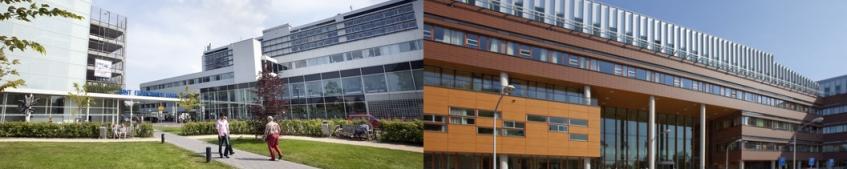 